FICHA DE PARTICIPACIÓNFERIA DEL VINO 2023 Plaza de La Alameda de Santa Cruz de La Palma.Sábado 15 de abril de 2023 (12:00-18:00)ESTABLECIMIENTO PARTICIPANTE:    _______________________________________________PERSONA RESPONSABLE:   __________________________________________________TELÉFONO: ________________________________MAIL    __________________________________________________NECESIDADES para la elaboración o mantenimiento de frío o calor de elaboraciones (marcar los que correspondan) - Tipo de electrodoméstico/s:                Calentador        Nevera    Otro:___________________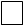 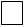 - Potencia total en Kw: _________:Condiciones de participación: La firma del documento, le compromete a cumplir con las cuestiones detalladas como establecimiento participante.Elaborar las tapas en formato pincho o sobre montadito de pan u otro para evitar residuos. En caso de que se necesitara plato, seria SIEMPRE material biodegradable. Utilizar productos de La Palma en las elaboraciones.Aceptar que el número de teléfono indicado en la ficha se incluya en un grupo de WhatsApp creado únicamente para informar sobre cuestiones relacionadas con el evento. Aceptar el precio de las degustaciones, 2,00€ cada uno, de los cuales a la empresa participante le corresponderá 1,65€ por degustación. Las inscripciones deberán enviarse por correo electrónico a la dirección promocion@vinoslapalma.com, las plazas son limitadas así que se efectuará por orden de inscripción con fecha límite el próximo 15 de marzo a las 23:59h. ACEPTO LAS CONDICIONES DE PARTICIPACIÓNFirma:Información adicional: Cada establecimiento contará con:Una carpa 3x3Una mesa vestida con mantel Servilletas de papel y platos compostables. NO SE PERMITIRÁ EL USO DE PLATOS NI CUBIERTOS PLÁSTICOS. Cartel rotulado con el nombre del establecimiento.Instalación eléctrica, necesario conocer la potencia de consumo necesaria. Cualquier decoración o material necesario que consideren, tendrán que llevarlo. La publicidad y difusión se hará desde el Consejo Regulador de la D.O La Palma y el Excmo. Ayuntamiento de Santa Cruz de a Palma con las entidades colaboradoras. Igualmente se pide que compartan a través de sus redes sociales las publicaciones sobre el evento con el fin de llegar al mayor público posible. En relación con lo anteriormente mencionado y hacer más atractiva la feria de cara a la ciudadanía es interesante elaborar una pequeña descripción del pincho o tapa que llevará cada establecimiento. Como NOVEDAD, la venta de las degustaciones se realizará este año mediante un sistema de pulseras recargables que el consumidor podrá llevarse como recuerdo de la feria, previo pago de 1,50 euros, no reembolsables. El proceso es sencillo y está creado con el fin de agilizar la venta de tickets y el conteo de consumiciones una vez finalizado el evento (se explicará detalladamente llegado el momento). Se habilitará un punto de venta para copas y pulseras, así como puestos de recarga y devolución de copas. Para el cobro de las degustaciones por parte de los establecimientos participantes, estos tendrán que emitir una factura al Consejo Regulador con el concepto: DEGUSTACIONES FERIA DEL VINO SANTA CRUZ DE LA PALMA por el importe traducido de las ventas.En el caso de poner alguna tapa o pincho cuyo precio tenga que ser superior a los dos euros,  podrá venderse a un precio mayor siempre y cuando lo detalle en la ficha para poder especificarlo en un cartel que se colocará en lugar visible de cada stand.El Consejo Regulador se reserva el derecho de modificar las bases siempre en beneficio de la feria. Dicha modificación, se trasladaría lo antes posible a los establecimientos participantes. LAS PLAZAS SON LIMITADAS, SE EFETUARÁ POR ORDEN DE INSCRIPCIÓN. Enviar las inscripciones a: promocion@vinoslapalma.com Según la ley de protección de datos, le informamos que El Consejo Regulador de La Denominación de Origen de Vinos La Palma, se hace responsable de que la información contenida en esta ficha y/o archivos adjuntos es confidencial y privilegiada, y sea destinada al fin propuesto.Marca con una X lo que correspondaMarca con una X lo que correspondaMarca con una X lo que correspondaMarca con una X lo que correspondaMarca con una X lo que correspondaMarca con una X lo que correspondaMarca con una X lo que correspondaMarca con una X lo que correspondaNOMBRE DE LA/S TAPA/S:Tiene HUEVOTiene HUEVOTiene LÁCTEOSTiene LÁCTEOSTiene FRUTOS SECOSTiene FRUTOS SECOSTiene GLUTENTiene GLUTENSINOSINOSINOSINOSINOSINOSINOSINO